WYMAGANIA EDUKACYJNE Z HISTORII NIEZBĘDNE DO UZYSKANIA PRZEZ UCZNIA POSZCZEGÓLNYCH ŚRÓDROCZNYCH I ROCZNYCH OCEN KLASYFIKACYJNYCH WYNIKAJĄCYCH Z REALIZOWANEGO PROGRAMU NAUCZANIA JAKUB LONERC  HISTORIA PROGRAM NAUCZANIA LICEUM OGÓLNOKSZTAŁCĄCE I TECHNIKUM.ZAKRES ROZSZERZONY. WSiP (LICEUM 4-LETNIE)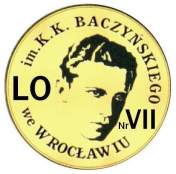 ZAKRES  ROZSZERZONY – wymagania dla klasy: 3ESzczegółowe wymagania edukacyjne dla klasy 3ESzczegółowe wymagania edukacyjne dla klasy 3ESzczegółowe wymagania edukacyjne dla klasy 3ESzczegółowe wymagania edukacyjne dla klasy 3ESzczegółowe wymagania edukacyjne dla klasy 3EUczeń spełnia wszystkie wymagania edukacyjne dla poziomu podstawowego, a ponadto wymagania wyszczególnione poniżej. Ocenę niedostateczną otrzymuje uczeń, który nie spełnia wymagań edukacyjnych niezbędnych do uzyskania oceny dopuszczającej.Uczeń spełnia wszystkie wymagania edukacyjne dla poziomu podstawowego, a ponadto wymagania wyszczególnione poniżej. Ocenę niedostateczną otrzymuje uczeń, który nie spełnia wymagań edukacyjnych niezbędnych do uzyskania oceny dopuszczającej.Uczeń spełnia wszystkie wymagania edukacyjne dla poziomu podstawowego, a ponadto wymagania wyszczególnione poniżej. Ocenę niedostateczną otrzymuje uczeń, który nie spełnia wymagań edukacyjnych niezbędnych do uzyskania oceny dopuszczającej.Uczeń spełnia wszystkie wymagania edukacyjne dla poziomu podstawowego, a ponadto wymagania wyszczególnione poniżej. Ocenę niedostateczną otrzymuje uczeń, który nie spełnia wymagań edukacyjnych niezbędnych do uzyskania oceny dopuszczającej.Uczeń spełnia wszystkie wymagania edukacyjne dla poziomu podstawowego, a ponadto wymagania wyszczególnione poniżej. Ocenę niedostateczną otrzymuje uczeń, który nie spełnia wymagań edukacyjnych niezbędnych do uzyskania oceny dopuszczającej.Wymagania edukacyjne niezbędne do uzyskania oceny dopuszczającejWymagania edukacyjne niezbędne do uzyskania oceny dostatecznejUczeń potrafi to,co na ocenę dopuszczającą oraz:Wymagania edukacyjne niezbędne do uzyskania oceny dobrejUczeń potrafi to,co na ocenę dostateczną oraz:Wymagania edukacyjne niezbędne do uzyskania oceny bardzo dobrejUczeń potrafi to,co na ocenę dobrą oraz:Wymagania edukacyjne niezbędne do uzyskania oceny celującejUczeń potrafi to,co na ocenę bardzo dobrą oraz:Uczeń:- wymienia różne rodzaje źródeł historycznych i przyporządkowuje je do odpowiednich kategorii; - wymienia nowe rodzaje źródeł, które pojawiły się w XIX i na początku XX w.; - wyjaśnia, jakie dziedziny życia może dzięki nim poznawać historyk Uczeń:- wyjaśnia specyfikę warsztatu historyka zajmującego się XIX i XX w.; -  wyjaśnia, co wpłynęło na zwiększenie się ilości źródeł w XIX i na początku XX w.; -  przedstawia przykładowe problemy związane z wykorzystaniem i interpretacją źródeł XIX i XX w. Uczeń:- wyjaśnia, jak rozwój administracji państwowej i gospodarki wpłynęły na ilość i rodzaje źródeł historycznych; - przedstawia prasę jako źródło historyczne; -  wyjaśnia, czy literatura i prace naukowe mogą być źródłem historycznym Uczeń:- wyjaśnia, jak przemiany w kulturze wpłynęły na ilość i rodzaje źródeł historycznych; -  wyjaśnia problemy związane z wykorzystaniem prasy i filmu jako źródła historycznego; -  wyjaśnia, do badania jakich zagadnień historyk może wykorzystać literaturę i prace naukowe Uczeń:-  dokonuje analizy przykładowego źródła ikonograficznego, formułując również pytania badawcze I. Europa i świat w epoce restauracji i rewolucji (pierwsza połowa XIX w.) I. Europa i świat w epoce restauracji i rewolucji (pierwsza połowa XIX w.) I. Europa i świat w epoce restauracji i rewolucji (pierwsza połowa XIX w.) I. Europa i świat w epoce restauracji i rewolucji (pierwsza połowa XIX w.) I. Europa i świat w epoce restauracji i rewolucji (pierwsza połowa XIX w.) Uczeń:- wymienia zasady, zgodnie z którymi podejmowano decyzje na kongresie wiedeńskim; • wymienia przykładowe decyzje kongresu wiedeńskiego; • pokazuje na mapie zmiany terytorialne związane z decyzjami kongresu wiedeńskiego Uczeń:-  wymienia państwa, których przedstawiciele odgrywali największą rolę podczas obrad kongresu; • wyjaśnia, czym były Święte Przymierze i „koncert mocarstw”; • pokazuje na mapie państwa, które najwięcej zyskały na kongresie wiedeńskim i decydowały o układzie sił w Europie Uczeń:-  wyjaśnia, dlaczego został zwołany kongres wiedeński; • wyjaśnia, dlaczego kongres wiedeński określa się „tańczącym kongresem”; • łączy podejmowane na kongresie wiedeńskim decyzje z zasadami, zgodnie z którymi je podejmowano Uczeń:-  porównuje mapy Europy z okresu napoleońskiego i po kongresie wiedeńskim oraz wyjaśnia przyczyny najważniejszych różnic; • charakteryzuje cele i przedstawia metody działania Świętego Przymierza; • wyjaśnia, które państwa i dlaczego nie przystąpiły do Świętego Przymierza Uczeń:-  na wybranych przykładach przedstawia rolę kobiet na kongresie wiedeńskim Uczeń:-  wymienia czynniki, które wpływały na zmiany demograficzne w Europie; • przedstawia warunki życia robotników; - wymienia nowe grupy społeczne, które powstały w wyniku rewolucji przemysłowej Uczeń:-  wyjaśnia, z jakimi zmianami w gospodarce był związany proces industrializacji i urbanizacji; -  wyjaśnia, jak zmiany w transporcie wpłynęły na gospodarkę; • wyjaśnia, na czym polegała rewolucja agrarna Uczeń:-  wyjaśnia, z jakimi zmianami w gospodarce były związane procesy migracyjne w Europie;-  charakteryzuje zmiany struktury społecznej związane z rewolucją przemysłową; • przedstawia reakcję robotników na zmiany, które zaszły w wyniku rewolucji przemysłowej Uczeń:-  ocenia, które z wynalazków mogły poprawić warunki życia ludności; • wyjaśnia, jak zmiany w transporcie i komunikacji wpłynęły na życie ludzi; -  wyjaśnia, co wpłynęło na poprawę sytuacji robotników Uczeń:-  na podstawie różnych rodzajów źródeł przedstawia zmiany w krajobrazie Europy Zachodniej, które zaszły w wyniku Uczeń:-  przedstawia założenia romantyzmu; • wymienia style w architekturze i sztuce; • wymienia przykładowych pisarzy I połowy XIX w. i tytuły ich utworów Uczeń:-  wymienia przykładowych twórców oraz ich dzieła; • charakteryzuje literaturę I połowy XIX w.; • wymienia cechy charakterystyczne stylu biedermeier i wyjaśnia, kto był odbiorcą dzieł tworzonych w tym stylu Uczeń:-  wskazuje elementy architektoniczne związane ze stylem gotyckim w zabytkach z XIX w.; • przedstawia zaangażowanie artystów w sprawy polityczne; • charakteryzuje rozwój muzyki w I połowie XIX w. Uczeń:- wskazuje elementy architektoniczne związane z różnymi stylami (poza gotykiem) w zabytkach z XIX w.; • charakteryzuje zmiany w edukacji w I połowie XIX w.; • przedstawia zaangażowanie artystów w sprawy społeczne Uczeń:-  przedstawia wydarzenia historyczne i przemiany społeczne, które stały się kanwą utworów literackich I połowy XIX w.; podaje tytuły i autorów utworów Uczeń:- wymienia główne założenia ideologii liberalnej; • wymienia główne założenia ideologii konserwatywnej; • wymienia główne założenia komunizmu Uczeń:-  przedstawia dwa nurty w ideologii liberalnej – ekonomiczny i polityczny; • przedstawia działania Charlesa Fouriera i Roberta Owena Uczeń:-  wyjaśnia, jakie zmiany zachodziły w ustrojach państw w związku z ideologią liberalną; • wyjaśnia, dlaczego doszło do powstania ideologii socjalistycznej; • porównuje socjalizm utopijny i komunizm Uczeń:-  przedstawia proces kształtowania się tożsamości narodowej i państwa narodowego; • wyjaśnia, czym różnili się reakcjoniści od konserwatystów Uczeń:- ocenia, czy przedsięwzięcia ekonomiczne socjalistów utopijnych miały szanse powodzenia Uczeń:-  pokazuje na mapie zmiany na Półwyspie Apenińskim, które zaszły w wyniku postanowień kongresu wiedeńskiego; • przedstawia działalność karbonariuszy; • wymienia przyczyny i skutki powstania Greków Uczeń:-  pokazuje na mapie decyzje terytorialne pokoju w Adrianopolu i traktatu londyńskiego; • przedstawia cele wystąpień rewolucyjnych w Hiszpanii w 1820 r.; • wyjaśnia termin Risorgimento Uczeń:-  przedstawia sytuację na Półwyspie Apenińskim w I połowie XIX w.; • wyjaśnia, dlaczego Włosi nie zaakceptowali postanowień kongresu wiedeńskiego; • przedstawia działalność Giuseppe Mazziniego Uczeń:- charakteryzuje stosunki między władcą a społeczeństwem w Hiszpanii w I połowie XIX w.; • przedstawia przebieg powstania Greków; • charakteryzuje działalność Świętego Przymierza Uczeń:-  przedstawia stosunek społeczeństw europejskich do wystąpień w państwach włoskich, Hiszpanii i Grecji; • przedstawia odwołania do tych wystąpień w literaturze i sztuceUczeń:-  pokazuje na mapie rozwój terytorialny Stanów Zjednoczonych w I połowie XIX w.; • przedstawia działalność Simóna Bolívara Uczeń:-  przedstawia rozwój gospodarczy Stanów Zjednoczonych w I połowie XIX w.; • charakteryzuje system rządów w krajach Ameryki Łacińskiej w I połowie XIX w.Uczeń:-  przedstawia metody przyłączania nowych terenów do Stanów Zjednoczonych w I połowie XIX w.; • wyjaśnia różnice w rozwoju gospodarczym między Północą a Południem Stanów Zjednoczonych; • wyjaśnia, na czym polegała doktryna Monrego Uczeń:-  przedstawia sytuację w koloniach hiszpańskich w I połowie XIX w.; • porównuje proces usamodzielniania się kolonii hiszpańskich i portugalskich w Ameryce Łacińskiej; • porównuje sytuację wewnętrzną w krajach Ameryki Łacińskiej po uzyskaniu niepodległości Uczeń:-  przedstawia położenie rdzennych mieszkańców Ameryki w państwach, które powstały po upadku imperiów kolonialnych, i w Stanach Zjednoczonych Uczeń:-  wymienia reformy gospodarcze przeprowadzone w Prusach w I połowie XIX w.; • wymienia skutki powstania dekabrystów; • wymienia przyczyny i skutki wojny krymskiej; • pokazuje na mapie obszar, gdzie toczyła się wojna krymska Uczeń:- wyjaśnia, jakie zmiany zaszły w Prusach w wyniku reform gospodarczych przeprowadzonych w I połowie XIX w.; • wyjaśnia znaczenie Niemieckiego Związku Celnego; • wymienia przyczyny powstania dekabrystów; • przedstawia przebieg wojny krymskiej Uczeń:-  przedstawia zmiany ustrojowe w Prusach w I połowie XIX w.; • charakteryzuje sytuację wewnętrzną w Rosji w I połowie XIX w.; • charakteryzuje sytuację ustrojową i gospodarczą w Austrii w I połowie XIX w. Uczeń:-  przedstawia efekty reform szkolnictwa w Prusach w I połowie XIX w.; • charakteryzuje cele polityki zagranicznej Rosji i idee, które je wspierały; • wyjaśnia, dlaczego Austrię nazywano w I połowie XIX w. „więzieniem narodów” Uczeń:-  wyjaśnia, dlaczego wojnę krymską uznaje się za kres działalności Świętego Przymierza; • przedstawia działalność Florence Nightingale Uczeń:-  wymienia przyczyny i skutki rewolucji lipcowej; • wymienia przyczyny i skutki powstania Belgów; • wymienia przykłady działań niemieckich liberałów w I połowie XIX w.; • pokazuje na mapie zmiany terytorialne po powstaniu Belgów Uczeń:- przedstawia zmiany ustrojowe we Francji po restauracji Burbonów; • przedstawia reformę prawa wyborczego w Anglii w I połowie XIX w.; • charakteryzuje działalność niemieckich liberałów w I połowie XIX w. Uczeń:-  porównuje monarchię francuską z okresu restauracji Burbonów z monarchią lipcową; • przedstawia działalność czartystów Uczeń:- charakteryzuje funkcjonowanie monarchii parlamentarnej w Anglii w I połowie XIX w.; • wyjaśnia, jaki wpływ na wydarzenia w Związku Niemieckim miała rewolucja lipcowa we Francji Uczeń:-  ocenia szanse społeczeństw na zmianę porządku wprowadzonego na kongresie wiedeńskim do połowy XIX w.Uczeń:-  wymienia najważniejsze przyczyny Wiosny Ludów; • wymienia przyczyny Wiosny Ludów we Francji, państwach niemieckich; • przedstawia skutki Wiosny Ludów we Francji; • wymienia działania zmierzające do zjednoczenia Niemiec w okresie Wiosny Ludów Uczeń:-  przedstawia przyczyny i skutki powstania węgierskiego w 1849 r.; • wskazuje cechy wspólne przebiegu Wiosny Ludów w poszczególnych państwach; • przedstawia działania zmierzające do zjednoczenia Niemiec w okresie Wiosny Ludów; • wyjaśnia, w jaki sposób starano się rozwiązać problemy gospodarczo- -społeczne w okresie Wiosny Ludów Uczeń:-  wymienia przyczyny Wiosny Ludów w monarchii habsburskiej i państwach włoskich; • wyjaśnia różnice między koncepcją Wielkich Niemiec i Małych Niemiec; • wymienia skutki Wiosny Ludów w państwach europejskich; • przedstawia znaczenie Wiosny Ludów dla późniejszych wydarzeń w Europie Uczeń:-  wyjaśnia, co spowodowało różnice w przyczynach Wiosny Ludów w poszczególnych państwach europejskich; • wyjaśnia, co ułatwiło monarchom tłumienie wystąpień w okresie Wiosny Ludów; • wyjaśnia, jak wielonarodowy charakter monarchii habsburskiej wpływał na przebieg Wiosny Ludów w Austrii; • wyjaśnia, co ułatwiło Ludwikowi Napoleonowi przejęcie pełni władzy we Francji Uczeń:-  wyjaśnia, dlaczego do wystąpień w okresie Wiosny Ludów nie doszło w Anglii i Rosji II. Polacy i ziemie polskie w pierwszej połowie XIX w. II. Polacy i ziemie polskie w pierwszej połowie XIX w. II. Polacy i ziemie polskie w pierwszej połowie XIX w. II. Polacy i ziemie polskie w pierwszej połowie XIX w. II. Polacy i ziemie polskie w pierwszej połowie XIX w. Uczeń:-  wyjaśnia, jaki wpływ na rozwój miast miała kolej; • wymienia ośrodki przemysłowe w Królestwie Polskim; • przedstawia rozwój rolnictwa w zaborze pruskim Uczeń:-  przedstawia przebieg procesu uwłaszczeniowego chłopów na ziemiach polskich w XIX w.; • charakteryzuje politykę gospodarczą Franciszka Ksawerego Druckiego- -Lubeckiego w Królestwie Polskim; • charakteryzuje gospodarkę w Galicji Uczeń:-  przedstawia zmiany w przestrzeni miejskiej w XIX w.; • wyjaśnia, jakie czynniki wpływały na rozwój ziem polskich pod zaborami w I połowie XIX w.; • przedstawia rozwój rolnictwa w Królestwie Polskim Uczeń:-  porównuje położenie chłopów w poszczególnych zaborach; • porównuje rozwój gospodarczy ziem polskich pod zaborami; • ocenia rolę Stanisława Staszica i Andrzeja Zamoyskiego w rozwoju gospodarczym Królestwa Polskiego Uczeń:-  wymienia inwestycję Franciszka Ksawerego Druckiego-Lubeckiego, która funkcjonuje współcześnie; • porównuje rolę tej inwestycji w XIX w. z rolą, jaką odgrywa współcześnie Uczeń:wymienia organy władzy powołane na mocy konstytucji Królestwa Polskiego i ich przykładowe kompetencje; - wymienia prawa narodowe przyznane Polakom w Królestwie Polskim; • wymienia nielegalne organizacje, które powstały w Królestwie Polskim i na ziemiach zabranych Uczeń:przedstawia stosunek Aleksandra I do Polaków; • wymienia przykłady łamania przez cara postanowień konstytucji Królestwa Polskiego; - przedstawia cele działalności nielegalnych organizacji powstałych w Królestwie Polskim i na ziemiach zabranych Uczeń:porównuje politykę Aleksandra I wobec Królestwa Polskiego w drugim i trzecim dziesięcioleciu XIX w.; -  charakteryzuje działalność legalnej opozycji w Królestwie Polskim; • charakteryzuje środowiska, w których powstawały tajne organizacje Uczeń:wyjaśnia, co wpływało na zmianę polityki Aleksandra I wobec Królestwa Polskiego; -  Nowosilcowa i wielkiego księcia Konstantego w Królestwie Polskim; • ocenia, czy w przypadku Królestwa Polskiego w latach 1815–1830 możemy mówić o autonomii, czy unii personalnej z Rosją Uczeń:-  porównuje konstytucję Królestwa Polskiego z konstytucją Księstwa WarszawskiegoUczeń:-  wymienia przyczyny powstania listopadowego; • wymienia ugrupowania działające w czasie powstania listopadowego; • wymienia i pokazuje na mapie miejsca bitew powstania listopadowego; • wymienia przywódców powstania listopadowego Uczeń:-  wymienia organy władz powstańczych; • wymienia główne założenia programów ugrupowań działających w czasie powstania listopadowego; • wymienia represje wprowadzone przez Mikołaja I po klęsce powstania listopadowego Uczeń:-  dzieli przyczyny powstania listopadowego na wewnętrzne i zewnętrzne (wpływ wydarzeń europejskich); • porównuje stosunek do powstania listopadowego i programy ugrupowań działających w jego trakcie; • przedstawia reakcję państw zachodnich na wybuch powstania listopadowego; • charakteryzuje represje popowstaniowe Uczeń:-  przedstawia proces przekształcania się zrywu podchorążych w powstanie narodowe; • uzasadnia, że działania zbrojne powstania listopadowego mogą być określane wojną polsko- -rosyjską; • przedstawia udział Polaków z pozostałych zaborów w powstaniu listopadowym; • ocenia szanse powstania listopadowego na zwycięstwo Uczeń:-  przedstawia projekty reform włościańskich z okresu powstania listopadowego; • przedstawia obraz powstania listopadowego w utworach literackich i innych tekstach kultury; • wyjaśnia, jaką funkcję pełni współcześnie Cytadela Warszawska Uczeń:-  przedstawia stosunek Francji do emigrantów polistopadowych; • pokazuje na mapie państwa, do których najliczniej emigrowali Polacy po klęsce powstania listopadowego; • wymienia organizacje powstałe na emigracji i najważniejsze założenia ich programów Uczeń:-  przedstawia stosunek państw europejskich do emigrantów polistopadowych; • wymienia organizacje spiskowe powstałe na ziemiach polskich po klęsce powstania listopadowego; • przedstawia zaangażowanie Polaków w europejski ruch rewolucyjny Uczeń:-  porównuje programy ugrupowań Wielkiej Emigracji; • wyjaśnia przyczyny sporów pomiędzy Polakami na emigracji; • wyjaśnia, dlaczego emigrację polistopadową określa się mianem Wielkiej Emigracji Uczeń:-  charakteryzuje cele i działania księcia Adama Czartoryskiego na emigracji; • porównuje cele organizacji spiskowych powstałych na ziemiach polskich po klęsce powstania listopadowego; • ocenia skuteczność działań podejmowanych przez działaczy emigracyjnych i konspirację na ziemiach polskich Uczeń:-  wymienia ugrupowanie emigracyjne, w którym wcześniej działał Tadeusz Krępowiecki; • przedstawia działalność kaliszan na emigracjiUczeń:-  przedstawia rozwój gospodarczy Wielkiego Księstwa Poznańskiego w I połowie XIX w.; • wymienia prawa narodowe Polaków w Wielkim Księstwie Poznańskim; • wymienia przyczyny i skutki powstania krakowskiego; • pokazuje na mapie tereny objęte powstaniem krakowskim i rabacją galicyjską oraz obszar Wielkiego Księstwa Poznańskiego Uczeń:-  wymienia organy władzy w Wielkim Księstwie Poznańskim powstałe po kongresie wiedeńskim; • wymienia organy władzy w Wolnym Mieście Krakowie; • przedstawia program społeczno-gospodarczy władz powstania krakowskiego; • wyjaśnia, co to była rabacja galicyjska Uczeń:-  wyjaśnia, dlaczego rok 1830 był cezurą w polityce władz pruskich wobec Wielkiego Księstwa Poznańskiego; • wyjaśnia, jaką rolę w rozwoju gospodarczym Wielkiego Księstwa Poznańskiego odegrały Kasyno i Bazar; • przedstawia relacje między wsią a dworem w Galicji i wyjaśnia ich wpływ na wybuch rabacji galicyjskiej; • porównuje sytuację gospodarczą w Wielkim Księstwie Poznańskim i Galicji Uczeń:-  wyjaśnia, dlaczego rabacja galicyjska przyczyniła się do klęski powstania krakowskiego; • wyjaśnia, jaki był stosunek władz austriackich do rabacji galicyjskiej; • wyjaśnia, co wpłynęło na różnice w rozwoju gospodarczym Wielkiego Księstwa Poznańskiego i Galicji Uczeń:-  wyjaśnia, dlaczego postać Jakuba Szeli była i jest inspiracją dla współczesnych twórców (pisarzy, dramaturgów itp.) • przedstawia wydarzenia z kolejnych lat, w których Bazar w Poznaniu miał swój udział; • wyjaśnia, jaką funkcję Bazar pełni współcześnie Uczeń:-pokazuje na mapie miejsca starć oddziałów polskich z wojskami pruskimi w 1848 r.; • wymienia trwałe skutki Wiosny Ludów w Wielkim Księstwie Poznańskim; • wymienia skutki Wiosny Ludów dla Polaków Uczeń:-przedstawia przebieg wydarzeń związanych z Wiosną Ludów w Wielkim Księstwie Poznańskim; • przedstawia działania Polaków w Galicji w okresie Wiosny Ludów; • przedstawia udział Polaków w wydarzeniach Wiosny Ludów w Europie Uczeń:-charakteryzuje działalność Ligi Polskiej; • przedstawia, co wpływało na stosunek Austriaków do polskich żądań w okresie Wiosny Ludów; • wyjaśnia, w jaki sposób Wiosna Ludów w Galicji wpłynęła na stosunki między wsią a dworem Uczeń:- wyjaśnia, co wpływało na stosunek liberałów niemieckich i władz pruskich do polskich dążeń narodowych w Wielkim Księstwie Poznańskim; • wyjaśnia, w jaki sposób Wiosna Ludów w Galicji wpłynęła na stosunki między Polakami a Ukraińcami; • ocenia, czy Wiosna Ludów poprawiła położenie Polaków pod zaborami Uczeń:-przedstawia, w jaki sposób inne narody zapamiętały i upamiętniły Polaków walczących u ich boku w okresie Wiosny Ludów Uczeń:-  wymienia przykładowe przedsięwzięcia arystokracji polskiej w dziedzinie kultury w I połowie XIX w.; • wymienia głównych twórców na ziemiach polskich i na emigracji; pokazuje na mapie miasta, które były ośrodkami kultury na ziemiach polskich; • wyjaśnia, na czym polegała idea mesjanizmu Uczeń:-   przedstawia rolę uniwersytetów i liceum w Krzemieńcu w rozwoju oświaty; • wyjaśnia, na czym polegał spór klasyków z romantykami; -  wskazuje na przykładowych zabytkach cechy klasycyzmu i neogotyku; • przedstawia rolę miast jako ośrodków kultury na ziemiach polskich Uczeń:-  wyjaśnia, dlaczego arystokracja polska w I połowie XIX w. podejmowała inicjatywy w sferze kultury; -  przedstawia rolę, jaką odegrały uniwersytety i liceum w Krzemieńcu w rozwoju kultury i nauki; • przedstawia realizację założeń klasycznych i romantycznych w literaturze; • przedstawia rolę emigracji polistopadowej i Paryża w rozwoju kultury polskiej Uczeń:-  wyjaśnia, rolę Towarzystwa Przyjaciół Nauk w Warszawie, Poznańskiego Towarzystwa Przyjaciół Nauk oraz Ossolineum; -  przedstawia realizację założeń klasycznych i romantycznych w tekstach kultury; • wyjaśnia genezę stylu dworkowego w architekturze polskiej i podaje przykłady budowli w tym stylu Uczeń:-  przedstawia realizację założeń klasycznych i romantycznych w tekstach kultury; • wyjaśnia genezę stylu dworkowego w architekturze polskiej i podaje przykłady budowli w tym stylu -  przedstawia rolę prac Joachima Lelewela dla rozwoju historiografii III. Europa i świat w epoce rozwoju cywilizacji przemysłowej (od połowy XIX w. do 1914 r.) III. Europa i świat w epoce rozwoju cywilizacji przemysłowej (od połowy XIX w. do 1914 r.) III. Europa i świat w epoce rozwoju cywilizacji przemysłowej (od połowy XIX w. do 1914 r.) III. Europa i świat w epoce rozwoju cywilizacji przemysłowej (od połowy XIX w. do 1914 r.) III. Europa i świat w epoce rozwoju cywilizacji przemysłowej (od połowy XIX w. do 1914 r.) Uczeń:-  wymienia etapy jednoczenia Włoch w II połowie XIX w. i pokazuje je na mapie; • wymienia etapy jednoczenia Niemiec w II połowie XIX w. i pokazuje je na mapie; • wymienia postanowienia konstytucji Cesarstwa Niemieckiego Uczeń:-  przestawia rolę Królestwa Sardynii i Camilla Cavoura w procesie jednoczenia Włoch; • przedstawia rolę Prus i Ottona von Bismarcka w procesie jednoczenia Niemiec; • uzasadnia, że Cesarstwo Niemieckie było państwem federacyjnym Uczeń:-  wyjaśnia, dlaczego Królestwo Sardynii odgrywało przewodnią rolę w procesie zjednoczenia Włoch; • wyjaśnia, dlaczego Prusy odgrywały przewodnią rolę w procesie zjednoczenia Niemiec; • porównuje proces jednoczenia Włoch i Niemiec w II połowie XIX w. Uczeń:-  ocenia pozycję monarchii habsburskiej na scenie niemieckiej w XIX w.; • charakteryzuje problemy, z którymi musiały sobie poradzić zjednoczone Włochy; • wyjaśnia, w jaki sposób powstanie dwóch nowych państw wpłynęło na sytuację w Europie; • wyjaśnia, dlaczego używa się określenia, że Niemcy zostały zjednoczone „krwią i żelazem” Uczeń:-  przedstawia, jak Włosi upamiętnili Wiktora Emanuela II; • przedstawia, jaką rolę odgrywa ta budowla współcześnie Uczeń:-  wymienia postanowienia konstytucji francuskiej z 1875 r.; • wyjaśnia, dlaczego doszło do wybuch Komuny Paryskiej; • przedstawia zmiany w prawie wyborczym w Wielkiej Brytanii Uczeń:-  wymienia przemiany ustrojowe, które miały miejsce we Francji w II połowie XIX w.; • wyjaśnia, jak postanowienia konstytucji z 1875 r. wpływały na funkcjonowanie władz III Republiki; Uczeń:-  charakteryzuje politykę zagraniczną Napoleona III; • przedstawia, jak przebudowano Paryż w II połowie XIX w.; • przedstawia program Komuny Paryskiej; Uczeń:-  charakteryzuje politykę wewnętrzną Napoleona III; • wyjaśnia, dlaczego zdecydowano się na przebudowę Paryża w II połowie XIX w.; • ocenia skuteczność polityki zagranicznej Napoleona III; Uczeń:-  charakteryzuje metody walki sufrażystek o prawa wyborcze; • wyjaśnia, czym różnią się sufrażystki od sufrażetek;Uczeń:-  wymienia nurty w ruchu socjalistycznym i ich główne założenia; • wymienia główne założenia ideologii nacjonalistycznej Uczeń:-  wymienia czynniki, które przyczyniły się do powstania nowoczesnych narodów; • wymienia główne założenia społecznej nauki Kościoła; • wyjaśnia pojęcie syjonizm Uczeń:-  przedstawia czynniki, które doprowadziły do ukształtowania się ideologii nacjonalistycznej; • wyjaśnia pojęcia: szowinizm, rasizm; • porównuje nurty w ideologii socjalistycznej Uczeń:-  przedstawia sytuację Żydów w II połowie XIX w.; • przedstawia cechy partii politycznych powstałych w II połowie XIX w.; • przedstawia rolę Międzynarodówek Uczeń:-  porównuje poglądy Michaiła Bakunina, Piotra Kropotkina i Pierre’a Josepha Proudhona Uczeń:-  wymienia różnice w rozwoju gospodarczym między Północą a Południem; • wymienia przykładowe przyczyny i skutki wojny secesyjnej; • wyjaśnia pojęcia: abolicjonizm i segregacja rasowa Uczeń: -  wyjaśnia rolę kolei i emigracji w rozwoju gospodarczym Stanów Zjednoczonych; • wyjaśnia, w jaki sposób różnice gospodarcze między Północą a Południem przekładały się na różnice w polityce wewnętrznej; • wyjaśnia znaczenie XIII i XV poprawki do konstytucji Stanów Zjednoczonych Uczeń:-  wymienia metody powiększania stref wpływów Stanów Zjednoczonych w II połowie XIX w.; • wyjaśnia, dlaczego wybór Abrahama Lincolna na prezydenta doprowadził do secesji stanów południowych; • wyjaśnia, jakie czynniki ułatwiły zwycięstwo Unii w wojnie secesyjnej; • przedstawia trudności, z którymi borykała się Konfederacja w czasie wojny secesyjnej; • charakteryzuje położenie byłych niewolników w stanach południowych po wojnie secesyjnej Uczeń:-  charakteryzuje ekspansję wewnętrzną Stanów Zjednoczonych; • wyjaśnia, w jaki sposób sytuacja międzynarodowa wpływała na przebieg wojny secesyjnej; • wyjaśnia znaczenie bitwy pod Gettysburgiem; • przedstawia informacje o dowódcach Unii i Konfederacji z czasów wojny secesyjnej; • charakteryzuje ekspansję kolonialną Stanów Zjednoczonych na przełomie XIX i XX w. Uczeń:-  przedstawia pozostałości po wojnie secesyjnej w stosunkach wewnętrznych w Stanach Zjednoczonych w XX i XXI w.Uczeń:-  wymienia reformy wprowadzone w Rosji po klęsce w wojnie krymskiej; • wymienia przykładowe skutki rewolucji 1905 r. w Rosji; • wyjaśnia, na czym polegała polityka kulturkampfu Uczeń:-  wymienia przykładowe przyczyny rewolucji 1905 r. w Rosji; • wymienia organizacje opozycyjne działające w Rosji w II połowie XIX w. i ich cele; • przedstawia różnice między krajami austriackimi a węgierskimi monarchii habsburskiej Uczeń:-  przedstawia cele polityki wewnętrznej kanclerza Ottona von Bismarcka i metody ich realizacji; • wyjaśnia, dlaczego Austria przekształciła się w monarchię dualistyczną; • porównuje cele i programy partii opozycyjnych w Rosji w II połowie XIX w.; • przedstawia możliwości działania opozycji w Rosji w II połowie XIX w. Uczeń:-  Ottona von Bismarcka wobec socjalistów i jej konsekwencje; • porównuje politykę wobec mniejszości narodowych w krajach austriackich i węgierskich monarchii habsburskiej; • ocenia trwałość reform przeprowadzonych w ramach odwilży posewastopolskiej i w wyniku rewolucji 1905 r. w Rosji Uczeń:-  porównuje sytuację w Rosji, Niemczech i monarchii habsburskiej w II połowie XIX w., wskazując cechy wspólne i różnice w polityce wewnętrznej i zagranicznej tych państw Uczeń:-  pokazuje na mapie tereny kolonii państw europejskich (Anglii, Francji, Niemiec, Włoch); • wymienia przykładowe przyczyny ekspansji kolonialnej w II połowie XIX w.; • definiuje pojęcia: kolonia, protektorat, dominium Uczeń:-  podaje przykłady terytoriów zależnych o statusie kolonii, protektoratu, dominium; • przedstawia konflikty Wielkiej Brytanii związane z tworzeniem imperium kolonialnego; • przedstawia stosunek Europejczyków do podbijanych ludów w Afryce i Azji Uczeń:-  wskazuje związki między ekspansją kolonialną a sytuacją wewnętrzną mocarstw; • porównuje sposób zarządzania posiadłościami zamorskimi przez Francję i Wielką Brytanię; • porównuje stosunek państw europejskich do podbijanych ludów w Afryce Uczeń:-  zajęte przez państwa europejskie w XV–XVI w. i w II połowie XIX w.; • porównuje stosunek państw europejskich do podbijanych ludów w Azji; • ocenia rolę mocarstw europejskich w rozwoju terenów afryk Uczeń:-  wyjaśnia, dlaczego Indie były zwane perłą Korony Brytyjskiej; • wymienia państwa niepodległe na kontynencie afrykańskim; • charakteryzuje ekspansje kolonialną Włochów w Afryce w XIX i początku XX w. Uczeń:-  przedstawia proces wzrostu wpływów państw europejskich w Chinach w II połowie XIX w.; • pokazuje na mapie strefy wpływów poszczególnych państw europejskich w Chinach; Uczeń:-  przedstawia politykę izolacjonizmu w Chinach w połowie XIX w.; • wyjaśnia, na czym polegała koncepcja polityki otwartych drzwi; • przedstawia sytuację w Japonii w połowie XIX w.; • wymienia przyczyny wojny rosyjsko-japońskiej Uczeń:-  charakteryzuje powstanie tajpingów i bokserów; • przedstawia okoliczności powstania republiki w Chinach; • przedstawia efekty reform przeprowadzonych w Japonii w okresie rewolucji Meiji; Uczeń:-   przestawia reakcje Chińczyków na wzrost wpływów europejskich w ich państwie; • przedstawia cele reform przeprowadzonych w Japonii w okresie rewolucji Meiji; • porównuje sytuację w Chinach i Japonii w połowie XIX w.; Uczeń:-  wymienia niepodległe państwo w Indochinach; • wyjaśnia, które z państw europejskich miało w nim wpływyUczeń:-  wymienia płaszczyzny rywalizacji mocarstw w II połowie XIX i początkach XX wieku; • wymienia państwa, które tworzyły trójprzymierze i trójporozumienie; • przedstawia skutki wojen bałkańskich z początku XX w.; • pokazuje na mapie zmiany terytorialne na Półwyspie Bałkańskim w II połowie XIX w. i początku XX w.; • pokazuje na mapie tereny, na których Niemcy chcieli zwiększyć swoje wpływy Uczeń:-  przedstawia proces kształtowania się trójprzymierza i trójporozumienia; • wymienia zasady polityki zagranicznej Wielkiej Brytanii; • przedstawia przyczyny wojen bałkańskich z początku XX w.; • przedstawia zmiany w polityce zagranicznej Niemiec w II połowie XIX w. Uczeń:-  wyjaśnia, jakie czynniki wpłynęły na zmianę układu sojuszy na przełomie XIX i XX w.; • przedstawia proces rozpadu imperium osmańskiego w II połowie XIX w.; • wyjaśnia pojęcie „kocioł bałkański” i daje przykłady wydarzeń na Półwyspie Bałkańskim, które potwierdzają zasadność takiego określenia; • wyjaśnia, jaki wpływ na kształtowanie się trójporozumienia miała niemiecka polityka zagraniczna i kolonialna Uczeń:-  ocenia, czy zasady polityki zagranicznej Wielkiej Brytanii były wystarczające, żeby zapewnić jej bezpieczeństwo na przełomie XIX i XX w.; • wyjaśnia rolę ruchu młodotureckiego w polityce tureckiej na początku XX w.; • wskazuje związki między wojnami bałkańskimi a rywalizacją Rosji i Austro- -Węgier oraz rozpadem imperium osmańskiego Uczeń:-  trzech cesarzy oraz kiedy i z jakich przyczyn się rozpadł Uczeń:-  wymienia nowe surowce, które pojawiły się w II połowie XIX w.; • wymienia wynalazki, które wpłynęły na życie ludzi; • wymienia przykładowych wynalazców z II połowy XIX w.; • definiuje pojęcie monopol Uczeń:-  wyjaśnia, w jaki sposób wynalazki zmieniły życie codzienne ludzi; • wymienia przykładowe odkrycia naukowe i ich odkrywców; • przedstawia wpływ monopolizacji na życie gospodarcze w II połowie XIX w. Uczeń:-  wyjaśnia, w jaki sposób nowe surowce i wynalazki przyczyniły się do rozwoju gospodarczego świata w II połowie XIX w.; • wyjaśnia, dlaczego w II połowie XIX w. mówimy o „drugiej rewolucji przemysłowej”; • przedstawia związki między rozwojem nauki a gospodarką Uczeń:-  ocenia, które wynalazki najbardziej zmieniły życie codzienne ludzi; • ocenia zjawisko monopolizacji gospodarki z punktu widzenia producentów i konsumentów; • przedstawia związki między rozwojem nauki a życiem codziennym ludzi Uczeń:-  przedstawia przykładowe zakłady przemysłowe, które powstały w II połowie XIX w. i przetrwały do czasów współczesnych; • wyjaśnia, czy i jak w czasie swojej działalności zmieniły profil produkcjiUczeń:-  wymienia nurty w sztuce II połowy XIX w. i przykładowych twórców każdego z tych nurtów; • wymienia przykładowych pisarzy II połowy XIX w.; • wymienia założenia filozofii pozytywistycznej; • wymienia cechy kultury masowej Uczeń:-  wymienia czynniki, które przyczyniły się do rozwoju kultury masowej; • przedstawia przemiany życia społecznego; • wyjaśnia, co przyczyniło się do rozwoju sportu w II połowie XIX w. Uczeń:-  wskazuje różnice między poszczególnymi nurtami w sztuce II połowy XIX w.; • przedstawia związki między zmianami w życiu gospodarczym i społecznym a rozwojem kultury masowej; • wyjaśnia, dlaczego na II połowę XIX w. i początek XX w. są uż Uczeń:-  ocenia, czy sport można zaliczyć do kultury masowej; • przedstawia różnice między kulturą wysoką a kulturą masową; • charakteryzuje wpływ przemian społecznych na więzi rodzinne i stosunki międzyludzkie Uczeń:-  wskazuje związki prac artysty z kulturą masową na przykładzie Henriego de Toulouse-Lautreca; • przedstawia, czym różniły się igrzyska olimpijskie w starożytnej Grecji od wznowionych w końcu XIX w. igrzysk olimpijskich IV. Polacy i ziemie polskie w drugiej połowie XIX i na początku XX w. IV. Polacy i ziemie polskie w drugiej połowie XIX i na początku XX w. IV. Polacy i ziemie polskie w drugiej połowie XIX i na początku XX w. IV. Polacy i ziemie polskie w drugiej połowie XIX i na początku XX w. IV. Polacy i ziemie polskie w drugiej połowie XIX i na początku XX w. Uczeń:-  wymienia i pokazuje na mapie ośrodki przemysłowe na ziemiach polskich w II połowie XIX w.; • wymienia nowe grupy społeczne, które powstały w społeczeństwie polskim w II połowie XIX w.; • wymienia przyczyny i miejsca emigracji Polaków Uczeń:-wymienia gałęzie przemysłu, które rozwinęły się na ziemiach polskich w II połowie XIX w.; • porównuje model rodziny na wsi i w mieście w II połowie XIX w.; • wyjaśnia, w jaki sposób emigracja w II połowie XIX w. wpływała na gospodarkę ziem polskich Uczeń:-porównuje rozwój gospodarczy ziem polskich pod zaborami; • wyjaśnia, co wpłynęło na przemiany w strukturze społeczeństwa polskiego w II połowie XIX w. Uczeń:-wyjaśnia, w jaki sposób zmiany w modelu rodziny wpływały na więzi społeczne; • porównuje przyczyny i miejsca emigrowania Polaków w I i II połowie XIX w. Uczeń:-przedstawia, jak poprawiły się warunki życia robotników w mieście i jak to wpłynęło na wygląd miasta; • przedstawia na przykładzie koncepcję miasta- -ogrodu, która pojawiła się w II połowie XIX w. Uczeń:-wymienia reformy Aleksandra Wielopolskiego; • wyjaśnia, co spowodowało wybuch powstania styczniowego; • wymienia rejony największego natężenia walk powstańczy Uczeń:-Aleksandra II wobec Królestwa Polskiego w czasie odwilży posewastopolskiej; • charakteryzuje okres dyktatury Romualda Traugutta; • porównuje postanowienia dekretów uwłaszczeniowych wydanych przez władze powstańcze i cara; Uczeń:- przedstawia reakcje Polaków na politykę Aleksandra II wobec Królestwa Polskiego; • przedstawia czynniki, które wpływały na wzrost nastrojów patriotycznych w Królestwie Polskim; • porównuje poglą Uczeń:- wyjaśnia, co wpływało na stanowiska państw zachodnich wobec powstania styczniowego; • porównuje powstanie listopadowe i styczniowe; • porównuje represje zastosowane przez cara wobec Polaków w Królestwie Polskim i na ziemiach zabranych; Uczeń- wymienia postanowienia konwencji Alvenslebena i wyjaśnia jej znaczenie dla przebiegu walk w trakcie powstania styczniowego; • charakteryzuje działalność pozapolityczną Leopolda KronenbergaUczeń-partie polityczne powstałe w ramach ruchów ludowego, socjalistycznego i narodowego oraz ich przywódców i główne założenia programowe Uczeń:- wyjaśnia, na czym polegał trójlojalizm; • przedstawia program Bundu; • przedstawia program Ligi Polskiej Uczeń:-porównuje dwa nurty w polskim ruchu socjalistycznym; • wymienia partie polityczne i działaczy związanych z każdym z nurtów w polskim ruchu socjalistycznym; • przestawia, w których zaborach poszczególne ruchy i partie polityczne miały największe poparcie Uczeń:-ocenia, czy zwolennicy trójlojalizmu dbali o interesy narodowe Polaków; • wyjaśnia, dlaczego endecja ma największe poparcie w zaborze pruskim, partie socjalistyczne – w Królestwie Polskim, a partie ludowe w Galicji; • porównuje program Ligi Polskiej i endecji Uczeń:-wyjaśnia, dlaczego Stronnictwo Ludowe zmieniło nazwę na Polskie Stronnictwo Ludowe; • wymienia partie polskie działające w XX w. i obecnie, które wywodzą się z partii politycznych powstałych na ziemiach polskich w II połowie XIX w. Uczeń:- wymienia autonomiczne organy władzy w Galicji i ich kompetencje; • wyjaśnia podłoże konfliktów społecznych na wsi galicyjskiej; • wyjaśnia, jak autonomia w Galicji wpływała na rozwój kultury polskiej Uczeń:-wskazuje zależności między władzami autonomicznymi a władzami centralnymi; • przedstawia poglądy stańczyków; • przedstawia narodowe żądania Ukraińców; • wyjaśnia, jak autonomia w Galicji wpływała na rozwój tożsamości narodowej Uczeń:-przedstawia dążenia do reformy prawa wyborczego; • wyjaśnia podłoże konfliktu polsko-ukraińskiego w Galicji Wschodniej; • charakteryzuje mniejszość żydowską w Galicji Uczeń:-  wyjaśnia, kogo uprzywilejowało kurialne prawo wyborcze; • wyjaśnia, co wpłynęło na zmianę układu politycznego w Galicji na przełomie XIX i XX w.; • wyjaśnia, dlaczego Galicję nazywano „polskim Piemontem” Uczeń:-  porównuje działalność Aleksandra Wielopolskiego i Agenora Gołuchowskiego; • wyjaśnia, dlaczego Agenor Gołuchowski uzyskał poparcie Polaków dla swoich działań, a Aleksander Wielopolski nie.Uczeń:-wymienia działania władz pruskich podejmowane w ramach polityki kulturkampfu w zaborze pruskim; Uczeń:- wyjaśnia, jaki był cel polityki kulturkampfu w zaborze pruskim; • przedstawia cele i działalność Hakaty; Uczeń:- charakteryzuje cele polityki władz pruskich (niemieckich) wobec Polaków w II połowie XIX w.; Uczeń:- ocenia skuteczność działań podejmowanych przez władze pruskie (niemieckie) i Polaków w II połowie XIX w.; Uczeń:- porównuje możliwości i efekty działania posłów polskich w parlamentach państw zaborczychUczeń:- przedstawia program pozytywistów warszawskich; • wymienia skutki rewolucji 1905 r. w Królestwie Polskim; • wymienia grupy społeczne, które przystąpiły do strajków w trakcie rewolucji 1905 r. Uczeń:- wyjaśnia, co wpływało na nastroje społeczne w Królestwie Polskim na początku XX w.; • przedstawia przyczyny rewolucji 1905 r. w Królestwie Polskim; • przedstawia cele poszczególnych grup społecznych, które przystąpiły do strajków w trakcie rewolucji 1905 r. Uczeń:-przedstawia przebieg rewolucji 1905 r. w Królestwie Polskim; • przedstawia stosunek różnych ugrupowań politycznych w Królestwie Polskim do rewolucji 1905 r.; • charakteryzuje politykę władz rosyjskich wobec Królestwa Polskiego po stłumieniu rewolucji 1905 r. Uczeń:- wyjaśnia, w jaki sposób wydarzenia w Rosji z początku XX w. wpływały na sytuację w Królestwie Polskim; • przedstawia przebieg rewolucji 1905 r. w Królestwie Polskim; • przedstawia stosunek różnych ugrupowań politycznych w Królestwie Polskim do rewolucji 1905 r.; • ocenia trwałość zmian, które zaszły w Królestwie Polskim w wyniku rewolucji 1905 r.; • charakteryzuje politykę władz rosyjskich wobec Królestwa Polskiego po stłumieniu rewolucji 1905 r. Uczeń:-porównuje „noc paskiewiczowską” z „nocą apuchtinowską” Uczeń:- wymienia orientacje polityczne istniejące na ziemiach polskich przed wybuchem I wojny światowej; i osoby je tworzące; • wymienia przykładowe organizacje paramilitarne powstałe na ziemiach polskich przed I wojną światową; • formułuje główny cel działania organizacji Uczeń:- Związek Walki Czynnej, i przedstawia, na jakim terenie działał -przedstawia rolę Komisji Tymczasowej Skonfederowanych Stronnictw Niepodległościowych; • przedstawia inne, poza militarnymi, cele działania polskich organizacji paramilitarnych Uczeń:-wyjaśnia, dlaczego poszczególni przywódcy decydowali się na opowiedzenie się po stronie Rosji lub Austrii w przewidywanej wojnie Uczeń:- na Bałkanach na początku XX w. wpłynęła na nastroje społeczeństwa polskiego w Galicji i stosunek władz austriackich do polskich organizacji paramilitarnych działających na jej terenie Uczeń:-przedstawia, kiedy wcześniej w działalności Polaków w Galicji pojawiła się koncepcja trialistyczna (przekształcenie monarchii habsburskiej w Austro- -Węgry-Polskę)Uczeń:-przedstawia cechy pozytywizmu w kulturze; • wymienia najważniejsze cechy kultury okresu Młodej Polski; • wymienia przykładowych artystów polskich II połowy XIX i początku XX w.; • przedstawia osiągnięcia naukowe Polaków w II połowie XIX i na początku XX w. Uczeń:- wymienia przykładowe dzieła sztuki lub zabytki architektury i przyporządkowuje je do poszczególnych stylów; • przedstawia rozwój kultury masowej na ziemiach polskich; • wyjaśnia, w jaki sposób Polacy z różnych zaborów współpracowali i wspierali się wzajemnie; • wyjaśnia, w jaki sposób kultura łączyła Polaków ponad zaborami Uczeń:-przedstawia rolę przykładowych artystów w kulturze polskiej II połowy XIX i początku XX w.; • na konkretnych przykładach wskazuje cechy charakterystyczne stylów w sztuce i architekturze; • wyjaśnia, co wpływało na rozwój kultury masowej na ziemiach polskich; • przedstawia zmianę pozycji kobiet w społeczeństwie polskim na przełomie XIX i XX w. Uczeń:-charakteryzuje rozwój szkolnictwa na ziemiach polskich w II połowie XIX w.; • przestawia wkład Polaków w badanie Syberii; • przedstawia rolę historii w twórczości artystów polskich w II połowie XIX i na początku XX w.; • wyjaśnia, dlaczego Kraków nazywano „Polskimi Atenami” Uczeń:- przedstawia osiągnięcia Polaków w II połowie XIX i na początku XX w. poza kontynentem europejskim i Rosją 